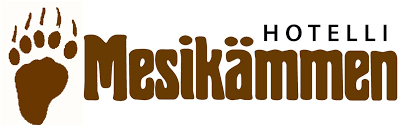 TIIMIN YHTEYSTIEDOT.NIMIPUH.NROPAIKKAKUNTA